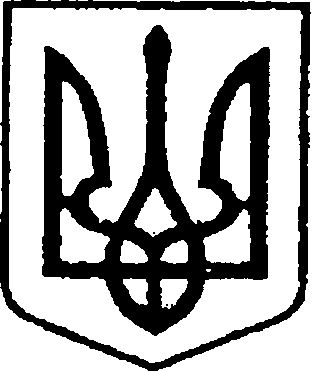 Ніжинська міська радаVІI скликанняПротокол № 92засідання постійної комісії міської ради з питань регламенту, депутатської діяльності та етики, законності, правопорядку, антикорупційної політики, свободи слова та зв’язків з громадськістю02.03.2018 малий залГоловуючий: Щербак О. В.Присутні члени комісії: Дзюба С.П.; Косенко М.Г., Шевченко Н.О. Відсутні члени комісії: Безпалий О.В; Галата Ю.В.;
 Коробка І.М.. Присутні:Барановська О.В. – доцент кафедри географії НДУ;Борисюк С.О. – член Народної Ради доцент кафедри соціальної педагогіки і соціальної роботи НДУ;Козирєв В.В. – громадський діяч;Колесник С.О. - керуючий справами виконавчого комітету Ніжинської міської ради;Кузьменко О.В. – приватний нотаріус;Лега В.О. – начальник відділу юридично-кадрового забезпечення апарату виконавчого комітету Ніжинської міської ради;Лисенко А.В. – начальник сектора взаємодії із засобами масової інформації відділу інформаційно-аналітичної роботи  та комунікацій з громадськістю;Місан В.М. – начальник відділу земельних відносин виконавчого комітету Ніжинської міської ради;Олійник Г.М. – перший заступник міського голови;Салогуб В.В. – секретар міської ради;Якуба Н.В. – головний спеціаліст відділу з питань організації діяльності міської ради та іі виконавчого комітету.Формування порядку денногоСЛУХАЛИ:Щербак О. В., голова комісії.Ознайомив присутніх з проектом порядку денного засідання постійної комісії міської ради з питань регламенту, депутатської діяльності та етики, законності, правопорядку, антикорупційної політики, свободи слова                та зв’язків з громадськістю від 02.03.2018.ВИРІШИЛИ: Затвердити порядок денний з пропозиціями.ГОЛОСУВАЛИ: «за» – 4, «проти» – 0, «утрималися» – 0.Порядок денний:Питання різного:Про розгляд звернення громадян стосовно надання пропозицій щодо корекції та зміни містобудівної документації у місті.Про незаконне відчуження об’єкт КП «Ніжинське муніципальне підприємство з благоустрою «ФЛОРА» по вул. Театральна, 41        в м.Ніжині.Про розгляд рішення Господарського суду Чернігівської області від 16 лютого 2018 року у справі 927/1117/17 та проведення аналізу з метою недопущення в подальшому помилок при укладенні договору оренди нерухомого майна, що належить до комунальної власності територіальної громади міста Ніжина з фізичними особами підприємцями.Про розгляд інформації стосовно Постанови КМУ «Про внесення змін меж та режимів використання історичних ареалів населених місць, обмеження господарської діяльності на території історичних ареалів населених місць».Розгляд питань порядку денного:Про розгляд звернення громадян стосовно надання пропозицій щодо корекції та зміни містобудівної документації у місті.СЛУХАЛИ:Щербак О. В., голова комісії.Зачитав звернення громадян стосовно надання напрацьованих ініціативною групою пропозицій щодо корекції та зміни містобудівної документації у місті: детальні плани території для будівництва паркових та рекреаційних територій в м.Ніжині Чернігівської області:Детальний план території між міським стадіоном та Графським парком в м.Ніжині Чернігівської області.Детальний план території між прибудинковою територією багатоквартирних будинків №21а, №19 по вул.Овдіївській та р.Остер    в м.Ніжині Чернігівської області.Детальний план території на правому березі р.Остер в напрямку до шлюзу в м.Ніжині Чернігівської області.Детальний план території біля будинків №16, №18 по вул.Б.Хмельницького в м.Ніжині Чернігівської області.(копії звернень додаються).ВИСТУПИЛИ:Олійник Г.М., перший заступник міського голови.Доповів, що на виконання рішення 29 сесії Ніжинської міської ради VII скликання «Про затвердження містобудівної документації «План зонування території (зонінг) м.Ніжин Чернігівської області» від 4 жовтня 2017 було замовлено у фірми ПП «ПБФ» «Дом-2» проекти детального планування території, які були розроблені і розміщені на сайті Ніжинської міської ради з метою обговорення громадськістю міста.Зауважив, що всі звернення та пропозиції громадськості  зареєстровані та прийняті відділом містобудування та архітектури з метою опрацювання та внесення доповнень розробником проектної документації на вимогу. Відповідно до Постанови КМУ №555 від 25.05.2011 «Про затвердження Порядку проведення громадських слухань щодо врахування громадських інтересів під час розробки проектів містобудівної документації на місцевому рівні» в разі не находження згоди з пропозиціями громадськості повинна бути створена погоджувальна комісія з метою проведення відповідних процедурних дій. Додав, що була створена робоча група на засіданнях, якої  вивчались оригінали документів всіх 4 проектів. По всім проектам є зауваження стосовно змісту, які будуть надані проектанту.Зупинився на розгляді зауважень по кожному проекту окремо.Проект детального планування території на земельній ділянці між міським стадіоном та Графським парком в м.Ніжині Чернігівської області.Доповів, що відповідно до звернень громадськості головне зауваження стосовно вищезгаданого проекту - забудова земельної ділянки (0,566 га), пропозиція від громадськості – визначити цільове призначення даної земельної ділянки  під (Р-3). Надав відповідь стосовно питання орієнтовного розміщення 2-х будинків на проекті, пояснив, що дані будинки – це особиста ініціатива самого розробника, на вимогу сесії міської ради 2007 при розробці проекту детального планування. Наголосив, що для вирішення вищезгаданого питання необхідно рішення сесії міської ради щодо надання згоди на розробку проекту землеустрою зі зміною цільового призначення.Проект детального планування території на земельній ділянці  між прибудинковою територією багатоквартирних будинків №21а, №19 по вул.Овдіївській та р.Остер в м.Ніжині Чернігівської області.Зауважив, що була надана схема з координатами розміщення вікових дубів з метою внесення її в проект детального планування. Наголосив, що зміна конфігурації буде переглянута та врахована.Проект детального планування території на земельній ділянці – територія біля будинків №16, №18 по вул.Б.Хмельницького              в м.Ніжині Чернігівської області.Наголосив, що на вимогу громади  прибрати з проекту детального планування земельну ділянку під забудову багатоповерхового будинку на вищезгаданій території не можливо, але наголосив, що будівництво багатоквартирного житлового будинку на даній земельній ділянці неможливе без згоди співвласників багатоповерхового будинку (по вул.Б.Хмельницького, 20).Проект детального планування території на земельній ділянці  - території по правому березі р.Остер в напрямку руху до шлюзу        в м.Ніжині Чернігівської області. (КСП «Флора»).Доповів, що на сьогоднішній день дана земельна ділянка, відповідно рішення сесії міської ради визначена, як зона Р3, але є пропозиція – використати дану територію (як супутні види використання) для вирощування квітів та кущів з метою озеленення території м.Ніжина. Кузьменко О.В., приватний нотаріус.Зауважив, що одним з варіантів використання даної території – це створення туристичного об’єкту в майбутньому. Салогуб В.В., секретар міської ради.Вніс пропозицію внести зміни в рішення 33 сесії міської ради V скликання 2007 року від 29.12.2007 р. «Про визначення цільового призначення земельної ділянки площею 0,93 га в р-ні провулку Інститутський» (виготовити проект землеустрою щодо зміни цільового призначення земельної ділянки, на якій розміщено нерухоме майно, за адресою вул.Театральна,41).ВИРІШИЛИ:Рекомендувати міському голові дати доручення відповідним службам виконавчого комітету Ніжинської міської ради вивчити питання стосовно виготовлення проекту землеустрою щодо зміни цільового призначення земельної ділянки, на якій розміщено нерухоме майно, за адресою вул.Театральна,41.Рекомендувати міському голові дати доручення відповідним службам виконавчого комітету Ніжинської міської ради включити пропозиції, які були сформовані в результаті вивчення та обговорення на загальних зборах ніжинської громади, проведених 20 лютого 2018 року, заслухані, вивчені та підтримані на засіданні постійної комісії міської ради з  питань регламенту, депутатської діяльності та етики, законності, правопорядку, антикорупційної політики, свободи слова та зв’язків з громадськістю 02.03.2018, до Проектів містобудівної документації: детальні плани території для будівництва паркових та рекреаційних територій в м.Ніжині Чернігівської області.Комісія рекомендує наступні пропозиції:Пропозиції до Проекту детального планування території  на земельній ділянці, яка знаходиться в достроковому користуванні для будівництва паркових та рекреаційних територій: - територія біля будинків №16, №18 по вул.Б.Хмельницького в м.Ніжині Чернігівської області.Пояснювальна записка до Проекту детального планування території      на земельній ділянці, яка знаходиться в достроковому користуванні             для будівництва паркових та рекреаційних територій : - територія біля будинків №16, №18 по вул.Б.Хмельницького в м.Ніжині Чернігівської області містить характеристики зазначеної ділянки, викладені в пунктах 2.1, 2.2., 2.3, 2.4, 2.5.1, 2.5.2, 2.5.3, 2.6, 2.6.1, 2.6.2, 2.6.3, 2.6.4, 2.7, 3, 4, 5, 6, 8, 9, 10, 11, що повністю співпадають із відповідними пунктами пояснювальних записок :           - до Проекту детального планування території на земельній ділянці,   яка знаходиться в достроковому користуванні для будівництва паркових       та рекреаційних територій : - між міським стадіоном за Графським парком     в м.Ніжині Чернігівської області;	- до Проекту детального планування території на земельній ділянці,   яка знаходиться в достроковому користуванні для будівництва паркових       та рекреаційних територій: - між прибудинковою територією багатоквартирних будинків №21а, №19 по вул.Овдіївській та р.Остер             в м.Ніжині Чернігівської області;	- до Проекту детального планування території на земельній ділянці,   яка знаходиться в достроковому користуванні для будівництва паркових       та рекреаційних територій : - території по правому березі р.Остер в напрямку руху до шлюзу в м.Ніжині Чернігівської області.Зазначене свідчить про формальний підхід до розроблення детального плану вказаних територій без вивчення та дослідження умов                                   та характеристик предмету проектування. Крім того у характеристиках вказані дані, що не відповідають реально існуючій ситуації : 	- у пункті 2.4 вказана ширина примикаючої до ділянки проїзної частини , що має тверде асфальтобетонне покриття;	- у пункті 2.5.2 зазначено, що в геологічному аспекті беруть участь вапняки, котрі взагалі відсутні в межах міста Ніжина, а глибина водоносного горизонту зазначена відміткою 3 – , що є, як мінімум у 2 рази завищеною;	- у пункті 2.6.3 неможливо зрозуміти про наявність або відсутність електромагнітного випромінювання;	- у пункті 2.6.4 у таблиці 2.6.5.1 зазначена середня швидкість 60 км/год, що є прямим порушенням швидкісного режиму в населених пунктах.  	Пункт 7 відсутній, що порушує загальну нумерацію пояснювальної записки.	З метою викладення у пояснювальній записці достовірних даних, розробити її у новій редакції у відповідності до реальних умов, показників    та характеристик, яку повторно оприлюднити для ознайомлення та внесення пропозицій .Пропозиції до Проекту детального планування території                 на земельній ділянці, яка знаходиться в достроковому користуванні             для будівництва паркових та рекреаційних територій: - територія біля будинків №16, №18 по вул. Б.Хмельницького в м.Ніжині Чернігівської області.У зв’язку із тим, що рішенням 29 сесії Ніжинської міської ради VII скликання ”Про затвердження містобудівної документації «План зонування території (зонінг) м. Ніжин Чернігівської  області»  від 4 жовтня 2017 року пунктом 2 визначено виключні види використання земельної ділянки біля будинків №16, №18 по вул. Б.Хмельницького     в м. Ніжині - сквер, бульвар, озеленені території, малі архітектурні форми декоративно-технологічного призначення (Р3). Розробником не виконано вимоги рішення сесії та не розроблено детальний план територій біля будинків №16, №18 по вул. Б.Хмельницького в м. Ніжині.	  Пропонуємо :розробнику привести детальний план території у відповідність до рішення 29 сесії Ніжинської міської ради VII скликання ”Про затвердження містобудівної документації «План зонування території (зонінг) м. Ніжин Чернігівської  області» від 4 жовтня 2017 року шляхом продовження та розширення зони із призначенням Р3 вздовж будинків №16, №18 по вул. Б.Хмельницького в м. Ніжині до прибудинкових територій вказаних будинків та будинку №20.Пропозиції до Проекту детального планування території                       на земельній ділянці, яка знаходиться в достроковому користуванні             для будівництва паркових та рекреаційних територій : - між міським стадіоном та Графським парком в м.Ніжині Чернігівської області.Пояснювальна записка до Проекту детального планування території            на земельній ділянці, яка знаходиться в достроковому користуванні                    для будівництва паркових та рекреаційних територій: - між міським стадіоном иа Графським парком в м.Ніжині Чернігівської області містить характеристики зазначеної ділянки, викладені в пунктах 2.1, 2.2., 2.3, 2.4, 2.5.1, 2.5.2, 2.5.3, 2.6, 2.6.1, 2.6.2, 2.6.3, 2.6.4, 2.7, 3, 4, 5, 6, 8, 9, 10, 11,                 що повністю співпадають із відповідними пунктами пояснювальних записок :- до Проекту детального планування території на земельній ділянці,                   яка знаходиться в достроковому користуванні для будівництва паркових              та рекреаційних територій: - територія біля будинків №16, №18                         по вул.Б.Хмельницького в м.Ніжині Чернігівської області;- до Проекту детального планування території на земельній ділянці,                    яка знаходиться в достроковому користуванні для будівництва паркових               та рекреаційних територій: - між прибудинковою територією багатоквартирних будинків №21а, №19 по вул.Овдіївській та р.Остер                 в м.Ніжині Чернігівської області;- до Проекту детального планування території на земельній ділянці,                    яка знаходиться в достроковому користуванні для будівництва паркових                та рекреаційних територій : - території по правому березі р.Остер в напрямку руху до шлюзу в м.Ніжині Чернігівської області.Зазначене свідчить про формальний підхід до розроблення детального плану вказаних територій без вивчення та дослідження умов                                    та характеристик предмету проектування. Крім того у характеристиках вказані дані, що не відповідають реально існуючій ситуації : - у пункті 2.4 вказана ширина примикаючої до ділянки проїзної частини , що  має тверде асфальтобетонне покриття;- у пункті 2.5.2 зазначено, що в геологічному аспекті беруть участь вапняки, котрі взагалі відсутні в межах міста Ніжина, а глибина водоносного горизонту зазначена відміткою 3 – , що є, як мінімум у 2 рази завищеною;- - у пункті 2.6.3 неможливо зрозуміти про наявність або відсутність електромагнітного випромінювання;- у пункті 2.6.4 у таблиці 2.6.5.1 зазначена середня швидкість 60 км/год,               що є прямим порушенням швидкісного режиму в населених пунктах. 	Пункт 7 відсутній, що порушує загальну нумерацію пояснювальної записки.З метою викладення у пояснювальній записці достовірних даних, розробити її у новій редакції у відповідності до реальних умов, показників           та характеристик, яку повторно оприлюднити для ознайомлення та внесення пропозицій.Пропозиції до Проекту детального планування території                 на земельній ділянці, яка знаходиться в достроковому користуванні            для будівництва паркових та рекреаційних територій: - між міським стадіоном та Графським парком в м.Ніжині Чернігівської області.У зв’язку із тим, що рішенням 29 сесії Ніжинської міської ради VII скликання «Про затвердження містобудівної документації «План зонування території (зонінг) м. Ніжин Чернігівської  області» від 4 жовтня 2017 року пунктом 2 визначені виключні види використання земельної ділянки між стадіоном  та Графським парком в м. Ніжині (позначеної на Зонінгу м.Ніжина ПЖ-2) - сквери, бульвари, озеленені території, майданчики відпочинку (Р3), пропонується змінити цільове призначення земельної ділянки (кадастровий номер 7410400000:01:012:0017; площа 0,566 га)         для будівництва і обслуговування багатоквартирного житлового будинку            на цільове призначення, визначене вказаним вище рішенням сесії. Із цією метою :1. внести зміни у  рішення 29 сесії Ніжинської міської ради VII скликання «Про затвердження містобудівної документації «План зонування території (зонінг) м. Ніжин Чернігівської  області» від 4 жовтня 2017 року, а саме пункт 2.2. вважати таким, що втратив чинність, як такий, що не може бути врахованим при розробці детального плану території;2. підготувати та внести на сесію міської ради проект рішення про надання дозволу на виготовлення технічної документації про зміну цільового призначення земельної ділянки (кадастровий номер 7410400000:01:012:0017; площа ). Пропозиції до Проекту детального планування території                        на земельній ділянці, яка знаходиться в достроковому користуванні               для будівництва паркових та рекреаційних територій: - між прибудинковою територією багатоквартирних будинків №21а, №19                по вул.Овдіївській та р.Остер в м.Ніжині Чернігівської області.Пояснювальна записка до Проекту детального планування території             на земельній ділянці, яка знаходиться в достроковому користуванні                    для будівництва паркових та рекреаційних територій: - територія біля будинків №16, №18 по вул.Б.Хмельницького в м.Ніжині Чернігівської області містить характеристики зазначеної ділянки, викладені в пунктах 2.1, 2.2., 2.3, 2.4, 2.5.1, 2.5.2, 2.5.3, 2.6, 2.6.1, 2.6.2, 2.6.3, 2.6.4, 2.7, 3, 4, 5, 6, 8, 9, 10, 11, що повністю співпадають із відповідними пунктами пояснювальних записок :- до Проекту детального планування території на земельній ділянці,                     яка знаходиться в достроковому користуванні для будівництва паркових               та рекреаційних територій : - між міським стадіоном иа Графським парком                в м.Ніжині Чернігівської області;- до Проекту детального планування території на земельній ділянці,                     яка знаходиться в достроковому користуванні для будівництва паркових               та рекреаційних територій: - територія біля будинків №16, №18                            по вул.Б.Хмельницького в м.Ніжині Чернігівської області;- до Проекту детального планування території на земельній ділянці,                    яка знаходиться в достроковому користуванні для будівництва паркових               та рекреаційних територій : - території по правому березі р.Остер в напрямку руху до шлюзу в м.Ніжині Чернігівської області.Зазначене свідчить про формальний підхід до розроблення детального плану вказаних територій без вивчення та дослідження умов                                    та характеристик предмету проектування. Крім того у характеристиках вказані дані, що не відповідають реально існуючій ситуації : - у пункті 2.4 вказана ширина примикаючої до ділянки проїзної частини , що має тверде асфальтобетонне покриття;- у пункті 2.5.2 зазначено, що в геологічному аспекті беруть участь вапняки, котрі взагалі відсутні в межах міста Ніжина, а глибина водоносного горизонту зазначена відміткою 3 – , що є, як мінімум у 2 рази завищеною;- у пункті 2.6.3 неможливо зрозуміти про наявність або відсутність електромагнітного випромінювання;- у пункті 2.6.4 у таблиці 2.6.5.1 зазначена середня швидкість 60 км/год,             що є прямим порушенням швидкісного режиму в населених пунктах. Пункт 7 відсутній, що порушує загальну нумерацію пояснювальної записки.З метою викладення у пояснювальній записці достовірних даних, розробити її у новій редакції у відповідності до реальних умов, показників              та характеристик, яку повторно оприлюднити для ознайомлення та внесення пропозицій.Пропозиції до Проекту детального планування території                        на земельній ділянці, яка знаходиться в достроковому користуванні             для будівництва паркових та рекреаційних територій: - між прибудинковою територією багатоквартирних будинків №21а, №19              по вул.Овдіївській та р.Остер      в м.Ніжині Чернігівської області.Рішенням 29 сесії Ніжинської міської ради VII скликання                          ”Про затвердження містобудівної документації «План зонування території (зонінг) м. Ніжин Чернігівської  області»” від 4 жовтня 2017 року пунктом 2 визначено виключні види використання земельної ділянки між прибудинковою територією багатоквартирних будинків № 21А, №19 по вул. Овдіївська та р. Остер в м. Ніжині (позначеної на Зонінгу м. Ніжина ПЖ-2) - сквери, спортивні майданчики, дитячі майданчики (Р2, Р3). Пропонуємо :у зв’язку із розміщенням на земельній ділянці вікових дубів, віком від 180           до 357 років, розробнику розробити детальний план території із врахуванням їх місця розташування.Пропозиції до Проекту детального планування території                      на земельній ділянці, яка знаходиться в достроковому користуванні              для будівництва паркових та рекреаційних територій: - території                  по правому березі р.Остер в напрямку руху до шлюзу в м.Ніжині Чернігівської області.До Проекту детального планування території на земельній ділянці, яка знаходиться в достроковому користуванні для будівництва паркових                    та рекреаційних територій : - території по правому березі р.Остер в напрямку руху до шлюзу в м.Ніжині Чернігівської області містить характеристики зазначеної ділянки, викладені в пунктах 2.1, 2.2., 2.3, 2.4, 2.5.1, 2.5.2, 2.5.3, 2.6, 2.6.1, 2.6.2, 2.6.3, 2.6.4, 2.7, 3, 4, 5, 6, 8, 9, 10, 11, що повністю співпадають із відповідними пунктами пояснювальних записок :- до Проекту детального планування території на земельній ділянці,             яка знаходиться в достроковому користуванні для будівництва паркових       та рекреаційних територій : - між міським стадіоном та Графським парком      в м.Ніжині Чернігівської області;- до Проекту детального планування території на земельній ділянці,             яка знаходиться в достроковому користуванні для будівництва паркових       та рекреаційних територій: - територія біля будинків №16, №18                      по вул.Б.Хмельницького в м.Ніжині Чернігівської області;- до Проекту детального планування території на земельній ділянці,                    яка знаходиться в достроковому користуванні для будівництва паркових                та рекреаційних територій : - між прибудинковою територією багатоквартирних будинків №21а, №19 по вул.Овдіївській та р.Остер                     в м.Ніжині Чернігівської області.Зазначене свідчить про формальний підхід до розроблення детального плану вказаних територій без вивчення та дослідження умов                                    та характеристик предмету проектування. Крім того у характеристиках вказані дані, що не відповідають реально існуючій ситуації : - у пункті 2.4 вказана ширина примикаючої до ділянки проїзної частини , що має тверде асфальтобетонне покриття;- у пункті 2.5.2 зазначено, що в геологічному аспекті беруть участь вапняки, котрі взагалі відсутні в межах міста Ніжина, а глибина водоносного горизонту зазначена відміткою 3 – , що є, як мінімум у 2 рази завищеною;- у пункті 2.6.3 неможливо зрозуміти про наявність або відсутність електромагнітного випромінювання;- у пункті 2.6.4 у таблиці 2.6.5.1 зазначена середня швидкість 60 км/год,                 що є прямим порушенням швидкісного режиму в населених пунктах. Пункт 7 відсутній, що порушує загальну нумерацію пояснювальної записки.З метою викладення у пояснювальній записці достовірних даних, розробити її у новій редакції у відповідності до реальних умов, показників                   та характеристик, яку повторно оприлюднити для ознайомлення та внесення пропозицій.Пропозиції до Проекту детального планування території                 на земельній ділянці, яка знаходиться в достроковому користуванні     для будівництва паркових та рекреаційних територій: - території                  по правому березі р.Остер в напрямку руху до шлюзу в м.Ніжині Чернігівської області.У зв’язку із тим, що рішенням 29 сесії Ніжинської міської ради VII скликання ”Про затвердження містобудівної документації «План зонування території (зонінг) м. Ніжин Чернігівської  області»” від 4 жовтня 2017 року пунктом 2 визначено виключні види використання земельної ділянки            по правому березі р. Остер в напрямку руху до шлюзу в м. Ніжині (позначеної на Зонінгу м. Ніжина ПЖ-1) - озеленені території, майданчики відпочинку (Р3). Зазначаємо, що розробником протиправно змінено функціональне призначення та порушено цілісність цієї земельної ділянки,     а саме вона поділена на дві окремі ділянки :  ділянка для ведення зеленого господарства (квіти) та  ділянка для ведення зеленого господарства (дерева). Таке використання земельних ділянок передбачає здійснення на них господарської діяльності, що прямо протирічить зазначеному вище рішенню сесії, та відносить їх до категорії земель із позначенням Р7.   Із цією метою :1. розробнику привести детальний план території у відповідність до рішення 29 сесії Ніжинської міської ради VII скликання ”Про затвердження містобудівної документації «План зонування території (зонінг) м. Ніжин Чернігівської  області»” від 4 жовтня 2017 року та безумовно виконати вимоги щодо цілісності та призначення даної земельної ділянки. Про результати виконання рекомендаційного доручення просимо повідомити постійну комісію міської ради з  питань регламенту, депутатської діяльності та етики, законності, правопорядку, антикорупційної політики, свободи слова та зв’язків з громадськістю.Рекомендувати міському голові дати доручення відповідним службам виконавчого комітету Ніжинської міської ради провести службове розслідування стосовно допущення порушень при розробці проектів детального планування та планування зонування території міста Ніжина та не врахування пропозицій громадськості міста Ніжина, а також самовільних дій з боку фірми ПП «ПБФ» «Дом -2» під час виготовлення проекту.Прийняти інформацію до відома та підтримати рекомендаційні доручення.ГОЛОСУВАЛИ: «за» – 4, «проти» – 0, «утрималися» – 0.Про незаконне відчуження об’єкт КП «Ніжинське муніципальне підприємство з благоустрою «ФЛОРА» по вул. Театральна, 41 в м.Ніжині.СЛУХАЛИ:Щербак О. В., голова комісії.Доповів, що скасована постанова прокурора та слідчого про відмову у визнанні Ніжинської міської ради потерпілою стороною. Зауважив, що необхідно тримати на контролі накладення заборони вчинення реєстраційних дій в державному реєстрі прав стосовно об’єкта нерухомого майна за адресою: Чернігівська обл., м.Ніжин, вул.Театральна, будинок 41. ВИРІШИЛИ:Інформацію прийняти до відома.ГОЛОСУВАЛИ: «за» – 4, «проти» – 0, «утрималися» – 0.Про розгляд рішення Господарського суду Чернігівської області від 16 лютого 2018 року у справі 927/1117/17 та проведення аналізу з метою недопущення в подальшому помилок при укладенні договору оренди нерухомого майна, що належить до комунальної власності територіальної громади міста Ніжина з фізичними особами підприємцями.СЛУХАЛИ:	Щербак О. В., голова комісії.Зачитав рішення Господарського суду Чернігівської області від 16 лютого 2018 року у справі 927/1117/17 (матеріали додаються).ВИРІШИЛИ:Інформацію прийняти до відома з метою врахування та недопущення помилок в подальшому при укладенні договору оренди нерухомого майна, що належить до комунальної власності територіальної громади міста Ніжина з фізичними особами підприємцями.Про розгляд інформації стосовно Постанови КМУ «Про внесення змін меж та режимів використання історичних ареалів населених місць, обмеження господарської діяльності на території історичних ареалів населених місць». СЛУХАЛИ:	   Щербак О. В., голова комісії.Зачитав інформацію стосовно необхідності розробки органами місцевого самоврядування історико-архітектурних опорних планів до 2019 року (матеріали додаються).ВИРІШИЛИ:Відповідно до виконання Постанови КМУ «Про внесення змін меж та режимів використання історичних ареалів населених місць, обмеження господарської діяльності     на території історичних ареалів населених місць», якою було скасовано необхідність розробки історико - містобудівного обґрунтування (ІМО), а з 1 січня 2019 року ліквідовується цей інститут взагалі, з метою запобігання корупційних дій в даній сфері, рекомендувати органу місцевого самоврядування розробити історико - архітектурні опорні плани міста Ніжина до 2019 року. Використання історико - архітектурних опорних планів в історично населених місцях дозволить суттєво мінімізувати корупційні прояви під час розробки історико - містобудівних обґрунтувань.ГОЛОСУВАЛИ: «за» – 4, «проти» – 0, «утрималися» – 0.Голова комісії								     О. В. ЩербакСекретар комісії                                                                             Н.О.Шевченко